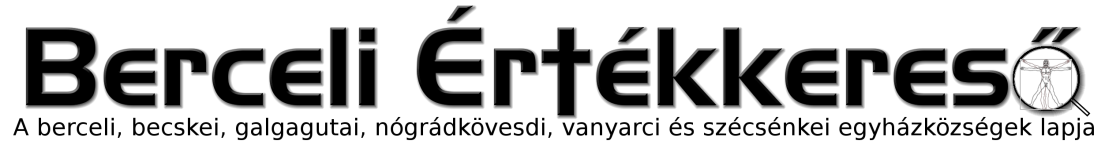 V. évf. 35. szám Évközi 20. vasárnap	2018. augusztus 19.Mária útVegyünk együtt részt az augusztus 20-i körmeneten!Dr. Erdő Péter bíboros, esztergom-budapesti érsek felkérésére a Mária út és a Mária Rádió gyalogos és autóbuszos zarándoklatok szervezését kezdeményezi a Szent Jobb körmenetre.Kérünk minden közösséget, hogy minél nagyobb számban érkezzenek 2018. augusztus 20-án 13.30-ig a Mária Rádió szerkesztőségéhez (1133 Budapest Gogol utca 28.), ahonnan Székely János megyéspüspök vezetésével gyalogosan, zarándokolva érkezünk a bazilikához 15 órára.Szent István ünnep programja:15:00 Megnyitó gondolatok– Pásti József műsorvezető Köszöntőt mond Böjte Csaba ferences rendi szerzetes. 15:15 Bondor Boglárka (Szarvas) a Sanctus Stephanus Kárpát-medencei versmondó verseny 1. helyezettje - II. korcsoport. 15:20 Szent István dicsérete (horvát és magyar nyelvű zenei összeállítás) – Szentpéterfai Talentumok vezetője Tímárné Móricz Hajnalka hitoktató előadásában. 15:35 Andruska Emese (Komárno-Szlovákia) a Sanctus Stephanus Kárpát-medencei versmondó verseny 2. helyezettje - I. korcsoport. 15:40 Csillagszeműek Néptánc Együttes Timár Sándor és Timár Böske vezetésével. 16:00 Balogh Márk (Nyírbátor) a Sanctus Stephanus Kárpát-medencei versmondó verseny 1. helyezettje - I. korcsoport. 16:05 Sebestyén István bukovinai székely szülök tizedik gyermeke „Óh hol vagy magyarok tündölő csillaga” c egyházi éneket adja elő. 16:10 Berki Eliza (Hatvan) a Sanctus Stephanus Kárpát-medencei versmondó verseny 2. helyezettje - II. korcsoport. 16:15 Szvorák Katalin Kossuth – és Liszt Ferenc – díjas népdalénekes (Szent István népénekek, aratódalok, Mária énekek). 16:35 Kulturális műsor zárása. 17.00 Ünnepi szentmise, majd azt követően Szent Jobb-körmenet. Ünnepeljük együtt Szent István királyt! A Mária Rádió budapesti stúdiójától (1133 Budapest, Gogol utca 28.) 13 órakor gyalogos zarándoklatot szervezünk, Székely János megyéspüspök atya vezetésével , a Szent István Bazilikáig . Ez nagyszerű alkalom, hogy imádságos lelkülettel érkezzünk az ünnepre. Szeretnénk, hogy minél több közösség jelen legyen az idei Szent István-ünnepen is. Várjuk a fiatalokat, időseket, családokat, s minden hívőt és hazafit.A szentmise előtt 15 órától az érkező zarándokokat színvonalas műsor várja . Köszöntőt mond Böjte Csaba ferences rendi szerzetes. A rendezvényen hallhatóak lesznek a Sanctus Stephanus Kárpát-medencei versmondó verseny díjazottjai , fellépnek a Szentpéterfai Talentumok és a Csillagszemű Gyermek-táncegyüttes. A műsort Szvorák Katalin Kossuth- és Liszt Ferenc- díjas népdalénekes ezen alkalomra összeállított csokra zárja.A részletes műsor, valamint a jelentkezéshez szükséges valamennyi információ megtalálható a Mária Út honlapján, a www. mariaut.hu honlapon.Milyen szép lenne, ha minden egyházmegye, sőt minden nagyobb plébánia is képviseltetné magát egy küldöttséggel. Szeretettel várjuk az Ön lelki vezetése alatt álló híveket és közösségeiket.  Kérjük azokat, akik jönnek, előzőleg regisztráljanak a honlapon, a www.mariaut.hu oldalon, a Szent István Ünnepe menüpont alatt a „regisztráció" szóra kattintva. Amiben csak tud, segít megbízott munkatársam:Deák Andrea deak. andrea@mariaut.hu+36 30 494 19 47HIRDETÉSEKBercelen az 15. csoport takarít.A Berceli Plébánia előtti részen maradtak fölöslegesség vált ágyak, fotelek, melyekkel szeretnénk segíteni rászoruló testvéreinknek. A bútorok előzetesen egyeztetett időpontban megtekinthetők a plébánián.A Berceli Plébánia újonnan telepített gyümölcsösét szeretnénk önkéntes munkával sarjleveréssel, és a már meglévő ágak gallyak fatárolóba való áthordásával kitisztítani, hogy a gyümölcsfák jobban megerősödhessenek. Ehhez várjuk önkéntesek jelentkezését.Köszönjük azok közreműködését, akik a Berceli Templom és a közösségi ház közötti optikai hálózat árokásásában részt vettek. A jövő héten reményeink szerint az internetszolgáltató is elvégzi a feladatai és befejeződhet a projekt.2018.08.14-én a Galgagutai Templom sajnos újra beázott. Ezért várjuk olyan nyílászáróval és szigeteléssel foglalkozó szakemberek jelentkezését, akik a beázás és a probléma elhárításában tudnának közreműködni.A nyári meleg ellenére sokan a tűzgyújtásra engedélyezett napokon még a késői órákban is égetik a kerti hulladékot, így ellehetetlenítik az esti szellőztetést. A probléma megoldására civil összefogást kezdeményeztünk a facebookon egy ilyen témájú csoporttal. https://www.facebook.com/groups/tisztalevegoertbercelen/ Felhívjuk figyelmüket, hogy a plébánosi iránymutatás továbbra is érvényben van, ami a hulladékégetés tiltja.2018.08.20–27. 	Mesterkurzus a Berceli Kastélyban2018.08.20.	H	08:30	Szentmise a Berceli Templomban kenyérszenteléssel		09:00	Igeliturgia a Vanyarci TemplombanSzent		10:30	Szentmise a Galgagutai Templomban kenyérszentelésselIstván		10:30	Igeliturgia a Becskei Templomban		19:00	Nyitókoncert a Mühlrád-kúriában Rohman Ditta, Fenyő Gyusztáv			Beethoven: C-dúr szonáta, Brahms: e-moll szonáta2018.08.21.	K	17:00	Szentmise a Becskei Templomban		19:00	Rohman Ditta szólókoncertje Js Bach műveiből2018.08.23–26. 	Családi Cserkész Fesztivál a Szent Miklós Közösségi Házban2018.08.22.	Sz	17:00	Szentmise a Nógrádkövesdi Templomban		18:00	Jegyesoktatás a Berceli Plébánián2018.08.23.	Cs	17:00	Szentmise a Berceli Templomban		17:30	Szentségimádás a Berceli Templomban2018.08.24.	P	08:30	Szentmise a Berceli Templomban2018.08.25.	Sz 1Úton zarándoklat, az édesanyákért, Nézsa - Vác Székesegyház		17:00	Szentmise a Berceli Templomban		17:00	Tökéletes történetek Előadás és koncert a Berceli Fesztivál Laborban2018.08.26.	V	08:30	Szentmise a Berceli TemplombanÉvközi		09:00	Igeliturgia a Nógrádkövesdi Templomban21.		09:30	Mesterkurzus zárókoncertje a Berceli Templombanvasárnap		10:30	Igeliturgia a Galgagutai Templomban		10:30	Szentmise a Becskei Templomban +Takács Sándor		12:00	Szentmise a Szécsénkei TemplombanHivatali ügyintézés: Római Katolikus Plébánia 2687 Bercel, Béke u. 20.tel: 0630/455-3287 web: http://bercel.vaciegyhazmegye.hu, e-mail: bercel@vacem.huBankszámlaszám: 10700323-68589824-51100005